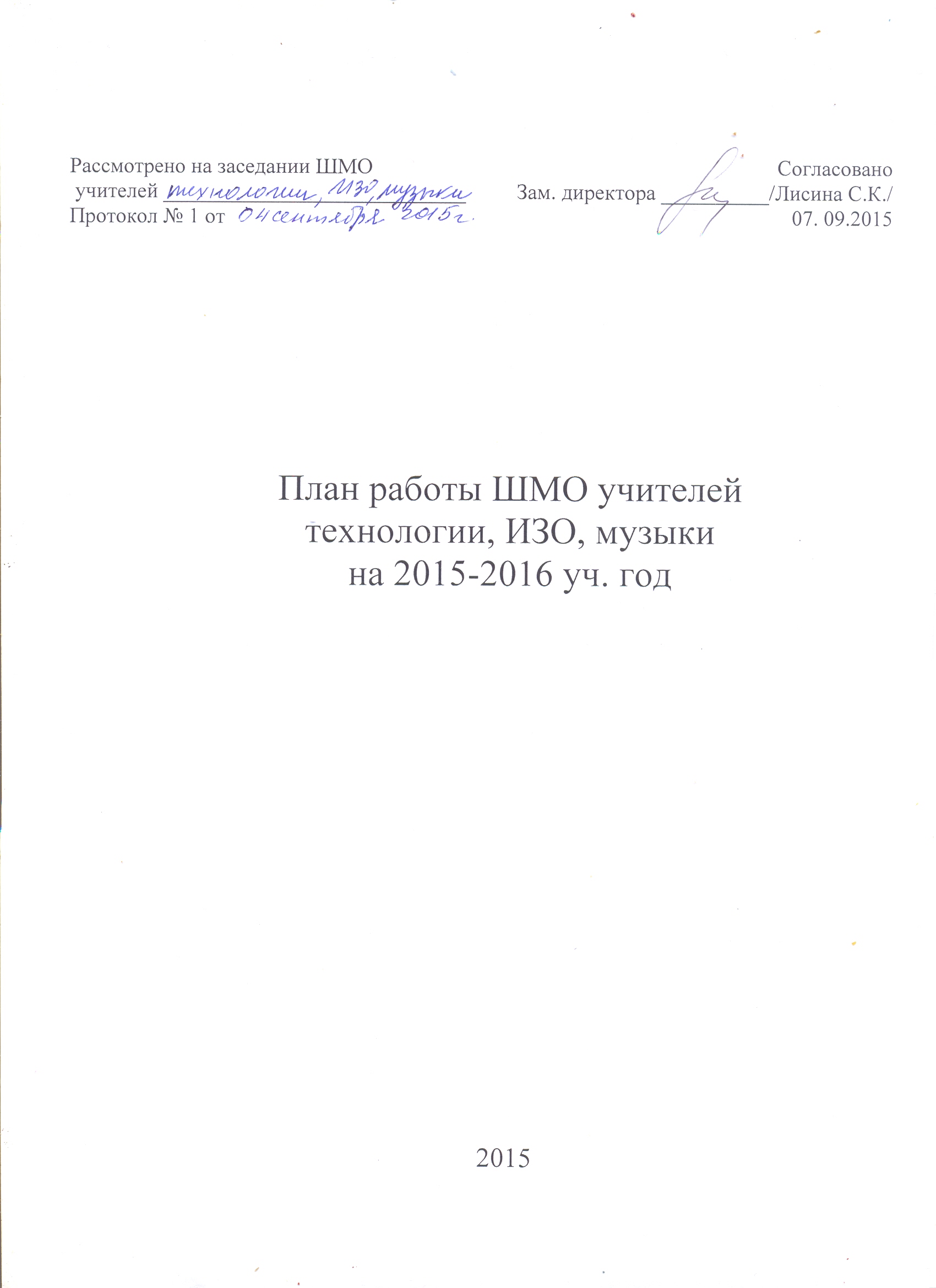 Цель:  Формирование образовательной среды, обеспечивающей позитивную  социализацию школьников и доступность качественного образования, отвечающего ожиданиям потребителей образовательных услуг.Задачи:Повышение личностного и профессионального уровня   развития и самореализации педагогов школы.Поэтапное внедрение  федеральных государственных образовательных стандартов общего образования1.Реализация  федеральных государственных образовательных стандартов общего образования. 2. Совершенствование педагогического мастерства:3. Развитие системы поддержки талантливых детей4. Внеурочная деятельностьПлан заседаний ШМО№Вид деятельностиОтветственный Сроки выполнения1.Обеспечение эффективного внедрения в практику системно - деятельностного подхода как основополагающего в ФГОС ООО в предметных областях, обеспечивающих компетентностный подход  (через заседания ШМО).руководитель ШМОв течении учебного года1.Изучение ООП, нормативных документов и методических рекомендаций. учителя  ШМОсентябрь2.Обсуждение учебного плана, УМК по Технологии, ИЗО, музыке, методических рекомендаций по реализации в 5 классе ФГОС основного общего образования.Караваева В.В.Лапина С.К.Кузнецов А.Всентябрь3.Школа передового опыта: обсуждение актуальных вопросов введения ФГОС общего образования.учителя  ШМОв течении учебного года4.Создание и апробация методических разработок и дидактических пособий.Лапина С.К.Караваева С.А.3 четверть(январь – март 2016)5.Определение профессиональных затруднений в условиях введения ФГОС общего образования (анкетирование).руководитель ШМОв течении учебного года№Вид деятельностиОтветственный Сроки выполнения1.Рассмотрение и анализ рабочих программ  по технологии, ИЗО, музыке, программы индивидуально-групповых занятий.  учителя  ШМОКараваева В.В.август2.Работа учителей по планам самообразованияЛапина С.К.Караваева С.ККузнецов А.В.в течении учебного года3. Участие в конкурсах педагогического мастерства.учителя  ШМОв течении учебного года4.Освоение новых педагогических технологий(проблемные, творческие группы,  участие в семинарах).Члены ШМОВ течение года5.Анализ успеваемостиКараваева ВК.Лапина С.К.в течении учебного года6.Обобщение и представление передового педагогического опыта (открытые уроки, предметные недели)Лапина С.К.Караваева В.В.январь- апрель7.Здоровьесберегающие деятельностьучителя  ШМОВ течение года8Участие в работе творческих групп по обновлению содержания и форм воспитательной работы в условиях внедрения ФГОС основного общего образования,развитие профессиональной компетенции учителей  учителя  ШМОВ течение года9Пополнение дидактического материала и материальной базы кабинетовзав. кабинетами, директор, завхоз2015 - 20162015 - 201610Профессиональная переподготовкаКурсы повышения квалификации ( ИЗО_Кузнецов А.В.Караваева В.В.2015 - 20162015 - 2016№Вид деятельностиОтветственный Сроки выполнения1.Подготовка и проведение школьных олимпиад Караваева В.В.Сентябрь- октябрь2.Подготовка и участие  в районных олимпиадахКараваева В.В.ноябрь3.Подготовка и участие в конкурсахКараваева В.В.Лапина С.К.Кузнецов А.Вв течении учебного года№Вид деятельностиОтветственный Сроки выполнения1.Организация ИГЗ Караваева В.В.в течении учебного года2.Ведение кружковЛапина С.К.Караваева В.В.в течении учебного года3.Организация предметных недельчлены ШМОв течении учебного года4.Организация и проведение тематических вечеров, праздников члены ШМОв течении учебного года5.Участие в конкурсах различного уровня.члены ШМОв течении учебного года№п/пОбщая тема заседанияОбщая тема заседанияОсновные вопросы для обсужденияОтветственныеСентябрь Сентябрь Сентябрь Сентябрь Сентябрь 1.Обеспечение эффективного внедрения в практику системно-деятельностного подхода как основополагающего в ФГОС ООО в предметных областях, обеспечивающих компетентностный подход.1.Выборы руководителя ШМО. 2. Утверждение плана работы МО учителей  технологии,  ИЗО, музыки. на 2015- 2016 учебный год с учётом анализа результатов 2014-.3.. Введение новых ФГОС в практику образования среднего звена (5-е классы, Технология, ИЗО, музыка)4. Анализ и утверждение рабочих программ по технологии,  ИЗО, музыки  в 5, 10-11 классах.5. Внедрение новых технологий. Типы уроков по ФГОС.6. Подготовка к олимпиадам (Школьный этап).1.Выборы руководителя ШМО. 2. Утверждение плана работы МО учителей  технологии,  ИЗО, музыки. на 2015- 2016 учебный год с учётом анализа результатов 2014-.3.. Введение новых ФГОС в практику образования среднего звена (5-е классы, Технология, ИЗО, музыка)4. Анализ и утверждение рабочих программ по технологии,  ИЗО, музыки  в 5, 10-11 классах.5. Внедрение новых технологий. Типы уроков по ФГОС.6. Подготовка к олимпиадам (Школьный этап).Лисина С. К.члены ШМОчлены ШМОКараваева В.В.члены ШМОКараваева В.В.НОЯБРЬНОЯБРЬНОЯБРЬНОЯБРЬНОЯБРЬ2.Школа передового опыта. Актуальные вопросы введения ФГОС общего образованияШкола передового опыта. Актуальные вопросы введения ФГОС общего образованияПервые проблемы введения ФГОС по биологии в 5 классе, пути их решения.Кузнецов А.В. члены ШМОАнализ результатов школьного и муниципального уровней Всероссийской олимпиады школьников.Караваева В.В.Члены ШМООрганизация взаимопосещения уроков.члены ШМО Подготовка к педагогическому совету «Обеспечение преемственности введения ФГОС НОО и ФГОС ООО».декабрьАнализ результативности (по итогам прошедших мероприятий).Караваева В.В.ЯНВАРЬЯНВАРЬЯНВАРЬЯНВАРЬЯНВАРЬ3Создание и апробация методических разработок и дидактических пособий.Создание и апробация методических разработок и дидактических пособий. Подготовка к педагогическому совету «Внеурочная деятельность как системообразующая составляющая воспитательно-образовательного процесса в условиях ФГОС общего образования».Волкова И.И. Школа передового опыта. Актуальные вопросы введения ФГОС общего образования.Лапина С.К.Работа с медиаресурсами  (обмен опытом).Проведение предметных недель.Члены ШМОФевраль3.4 Здоровьесбережение – важное условие успешной реализации программ (из опыта работы )Члены ШМО3.5 Школа молодого специалиста «ИКТ как средство мотивации учения в рамках дополнительного образования».Гусева Л.В.МАРТМАРТМАРТМАРТМАРТ4Подведение итогов работы по введению ФГОС ООО.Подведение итогов работы по введению ФГОС ООО. Подготовка к педагогическому совету «Современные требования к качеству урока - ориентир модернизации урока».Лапина С.К.Итоги работы по введению ФГОС в 5-х классах: трудности и успехи.Кузнецов А.В..Итоги участия учителей и учащихся в конкурсахчлены ШМО. Итоги проведения предметных недель и открытых уроковКараваева В.В.Подведение итогов работы ШМО и предварительное планирование работы на 2016-17 уч. год..Караваева В.В. члены ШМО